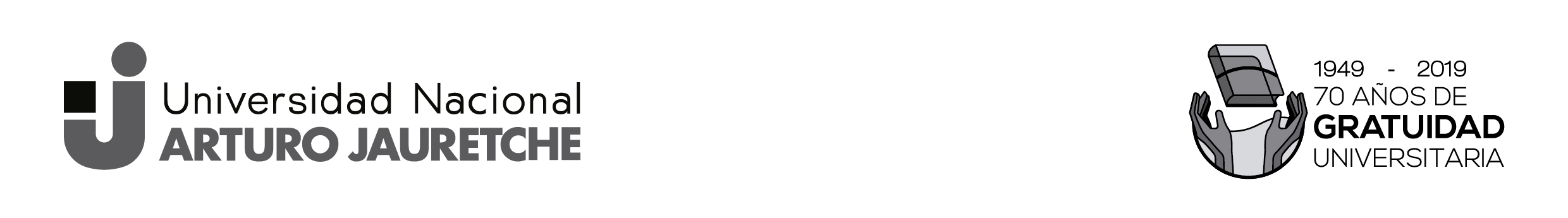 FORMULARIO DE LICENCIAS DE DE DEPÓSITO Y DISTRIBUCIÓN REPOSITORIO INSTITUCIONAL DIGITAL (RID UNAJ)Ley 26.899Por la presente, autorizo a la Universidad Nacional Arturo Jauretche a publicar, difundir y preservar en su Repositorio Institucional Digital (RID UNAJ) el trabajo que adjunto, según los datos que detallo a continuación:Por otra parte, otorgo expreso consentimiento para que la copia electrónica sea publicada en el RID UNAJ según el siguiente detalle:Licencia de usoOtorgo expreso consentimiento para que la versión electrónica sea publicada en el Repositorio Institucional Digital (RID UNAJ), que adopta los términos de la Licencia CreativeCommons. Todas las OBRAS serán dispuestas a disposición pública bajo las siguientes condiciones de uso elegidas por EL AUTOR (marcar sólo una opción)Lugar y fecha                 					Firma,  Aclaración,  DNIAutora/s – autor/es
(apellido/s y nombre/s completos)Título y subtítulo(completos de la obra)Correo electrónico(del autor)InstitutoCarreraFecha de presentaciónResumen Palabras claveDatos de registro en el INPI Texto completo SI                                             NOPublicación parcial (informar que capítulos se publicarán)Período de Embargo TiempoMotivoAtribuciónCC BYDebe reconocerse y citarse la obra dela forma especificada por el autor.Permite trabajos derivados.Permite uso con fines comerciales.Reconocimiento – Compartir igualCC BY-SADebe reconocerse y citarse la obra de la forma especificada por el autor.Permite trabajos derivados siempre que se mantenga la misma licencia.Permite uso con fines comerciales.Atribución – no comercialCC BY-NCDebe reconocerse y citarse la obra dela forma especificada por el autor.Permite trabajos derivados. No permite uso con fines comerciales.Atribución – no comercial – compartir igualCC BY-NC-SADebe reconocerse y citarse la obra de la forma especificada por el autor.Permite trabajos derivados siempre que se mantenga la misma licencia. No permite uso con fines comerciales.Atribución – sin obra derivadaCC BY-NDDebe reconocerse y citarse la obra de la forma especificada por el autor.No permite trabajos derivados.Permite uso con fines comerciales.Atribución – no comercial – sin obra derivadaCC BY-NC-NC (es la más parecida al copyright)Debe reconocerse y citarse la obra de la forma especificada por el autor.No permite trabajos derivados.No permite uso con fines comerciales.